ПрЕСС-РЕЛИЗ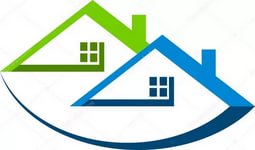 Завершен капитальный ремонт крыши второго объекта многоквартирного дома Постановлением Правительства Красноярского края от 02.04.2019 года    № 154-п «О внесении изменений в постановление Правительства Красноярского края от 27.12.2013 № 709-п «Об утверждении региональной программы капитального ремонта общего имущества в многоквартирных домах, расположенных на территории Красноярского края», утвержден краткосрочный план капитального ремонта общего имущества в многоквартирных домах, расположенных на территории Красноярского края. В краткосрочный план реализации региональной программы на 2022 год включены два объекта, расположенных на территории Саянского района (ремонт крыши):ул.Спортивная, д.6, с.Агинское, Саянский район, Красноярский край.ул.Красноармейская, д.106, с.Агинское, Саянский район, Красноярский край.По результатам проведения электронного аукциона на право заключения договора на оказания услуг и (или) выполнение работ по капитальному ремонту общего имущества в многоквартирных домах, расположенных на территории Красноярского края (ремонт крыши), договор был заключен с обществом с ограниченной ответственностью «МонтажЭнергоСтрой», директор Бабаев А.Ю.12 мая 2022 года подрядная организация закончила капитальный ремонт крыши второго объекта многоквартирного дома расположенного по адресу: ул. Красноармейская, д.106.Акт комиссионной приемки находится на стадии подписания.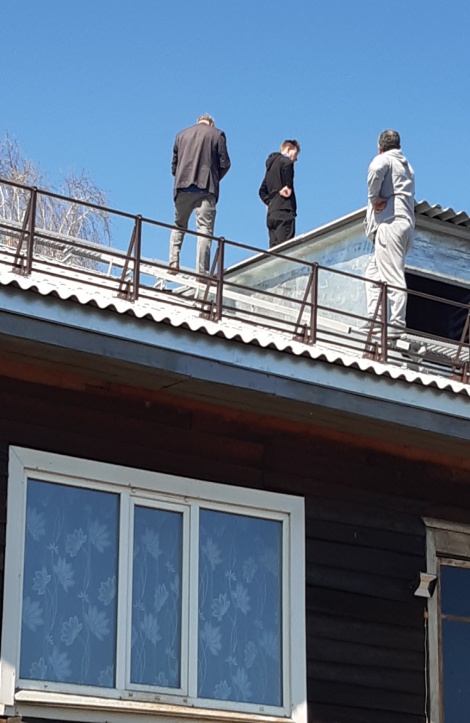 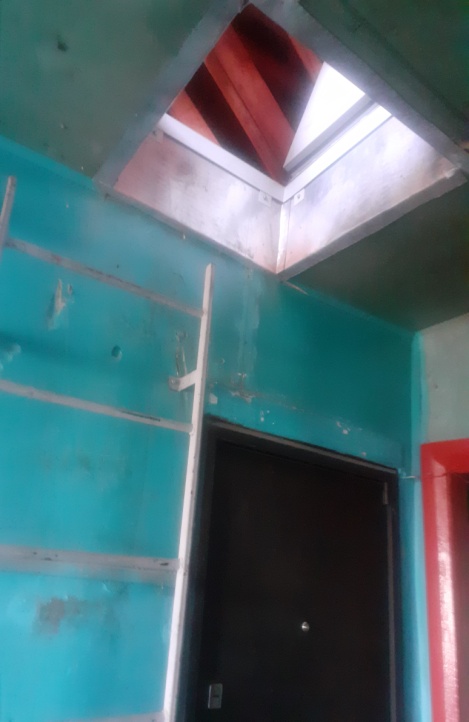 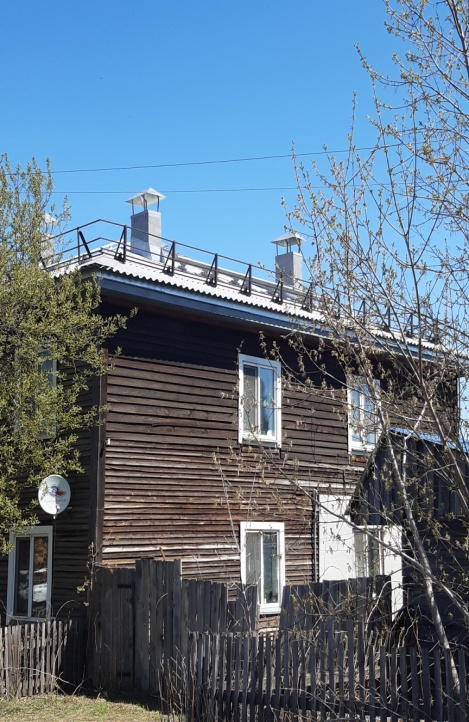 